Σέρρες 27-11-2018Γνωστοποίηση αποτελεσμάτων ανάδειξης εκπροσώπου των μελών Ε.Τ.Ε.Π και του αναπληρωτή του στη γενική συνέλευση του τμήματος Πολιτκών Μηχανικών Τ.Ε & Μηχανικών Τοπογραφίας και Γεωπληροφορικής του Τ.Ε.Ι. Κεντρικής Μακεδονίας,  για το διάστημα από 1-12-2018 έως 30-12-2019Ανακοινώνουμε ότι μετά από εκλογές που διεξήχθησαν σήμερα στις 27-11-2018 με άμεση μυστική και καθολική ψηφοφορία, για την ανάδειξη εκπροσώπων στη γενική συνέλευση του τμήματος Πολιτκών Μηχανικών Τ.Ε & Μηχανικών Τοπογραφίας και Γεωπληροφορικής του Τ.Ε.Ι. Κεντρικής Μακεδονίας με θητεία από 1-12-2018 έως 30-12-2019, αναδείχθηκαν κατά σειρά οι παρακάτω υποψήφιοι :Ηλέκτρα Ιωάννου του Πέτρου (4 ψήφους)Κωνσταντίνος Δημητρακάκης του Χρήστου (2 ψήφους)Σύμφωνα με τα παραπάνω αποτελέσματα, εκπρόσωπος των μελών Ε.Τ.Ε.Π στη  γενική συνέλευση του τμήματος Πολιτκών Μηχανικών Τ.Ε & Μηχανικών Τοπογραφίας και Γεωπληροφορικής του Τ.Ε.Ι Κεντρικής Μακεδονίας ορίζεται η Ηλέκτρα Ιωάννου του Πέτρου με αναπληρωτή της τον Κωνσταντίνο Δημητρακάκη του Χρήστου.Η  Εφορευτική ΕπιτροπήΠανταζής ΗλίαςΒέρου ΕυαγγελίαΚαζάκης Παναγιώτης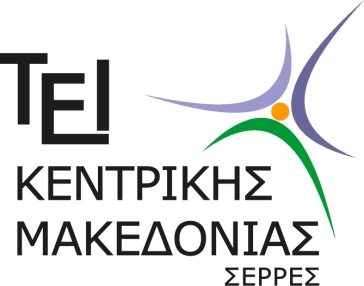 ΕΛΛΗΝΙΚΗ ΔΗΜΟΚΡΑΤΙΑTEΧΝΟΛΟΓΙΚΟ ΕΚΠΑΙΔΕΥΤΙΚΟ ΙΔΡΥΜΑ (Τ.Ε.Ι.) ΚΕΝΤΡΙΚΗΣ ΜΑΚΕΔΟΝΙΑΣΤΕΡΜΑ ΜΑΓΝΗΣΙΑΣ - 62124 ΣΕΡΡΕΣ